2021年度长沙市开福区人力资源和社会保障局部门决算目   录第一部分部门概况一、部门职责二、机构设置第二部分2021年度部门决算表一、收入支出决算总表二、收入决算表三、支出决算表四、财政拨款收入支出决算总表五、一般公共预算财政拨款支出决算表六、一般公共预算财政拨款基本支出决算表七、一般公共预算财政拨款“三公”经费支出决算表八、政府性基金预算财政拨款收入支出决算表九、国有资本经营预算财政拨款支出决算表第三部分2021年度部门决算情况说明一、收入支出决算总体情况说明二、收入决算情况说明三、支出决算情况说明四、财政拨款收入支出决算总体情况说明五、一般公共预算财政拨款支出决算情况说明六、一般公共预算财政拨款基本支出决算情况说明七、一般公共预算财政拨款三公经费支出决算情况说明八、政府性基金预算收入支出决算情况九、 国有资本经营预算财政拨款支出情况说明十、机关运行经费支出说明 十一、一般性支出情况说明 十二、政府采购支出说明十三、国有资产占用情况说明十四、 2021年度预算绩效情况的说明第四部分名词解释第五部分附件第一部分长沙市开福区人力资源和社会保障局部门概况一、部门职责长沙市开福区人力资源和社会保障局的主要职责是：(1)贯彻执行国家、省、市关于人力资源和社会保障的法律法规、规 章制度。拟订全区人力资源和社会保障事业发展规划，并组织实施。(2)拟订全区人力资源市场发展规划并组织实施，落实人力资源服务 业发展、人力资源流动政策，促进人力资源合理流动、有效配置。(3)负责全区促进就业工作，拟订统筹城乡的就业发展规划并组织实 施， 完善公共就业创业服务体系， 统筹建立面向城乡劳动者的职业技能培训 制度，落实就业援助制度，贯彻落实高校毕业生就业政策。(4)统筹推进建立全区覆盖城乡的多层次社会保障体系。落实养老、 失业、工伤等社会保险(不含医疗保险， 生育保险， 下同) 及其补充保险政 策和标准。落实养老、失业、工伤等社会保险及其补充保险基金管理和监督 制度， 编制全区社会保险基金预决算草案；会同有关部门落实全民参保计划。(5)负责全区就业、失业、相关社会保险基金预测预警和信息引导， 拟订应对预案， 实施预防、调节和控制， 保持就业形势稳定， 确保相关社会 保险基金安全运行。(6)贯彻执行劳动人事争议调解仲裁工作规划和劳动关系政策，完善 劳动关系协商协调机制， 监督落实全区职工工作时间、休息休假和假期制度， 监督落实全区消除非法使用童工政策, 监督落实全区女工、未成年工特殊劳 动保护政策。组织实施劳动保障监察， 协调劳动者维权工作， 依法查处重大 案件。(7)牵头推进全区深化职称制度改革，贯彻落实专业技术人员管理、继续教育和博士后管理等政策，负责高层次专业技术人才选拔和培养工作， 落实吸引留学人员来区(回国) 工作或定居政策。落实技能人才培养、评价、 使用和激励制度，执行职业资格制度，落实职业技能多元化评价政策。(8)会同有关部门指导事业单位人事制度改革，按照管理权限负责规 范事业单位岗位设置、公开招聘、聘用合同等人事综合管理工作， 贯彻落实 事业单位工作人员和机关工勤人员管理政策。(9)贯彻执行事业单位人员工资收入分配政策，贯彻执行事业单位人 员福利和离退休政策。落实国家、省、市表彰奖励制度。(10)贯彻执行农民工工作相关政策， 协调解决重点难点问题， 维护农 民工合法权益。(11)完成区委、区政府交办的其他任务。(12)职能转变。深入推进简政放权、放管结合、优化服务改革， 进一 步减少行政审批事项， 规范和优化对外办理事项， 加强事中事后监管， 创新 就业和社会保障等公共服务方式，加强信息共享，提高公共服务水平。二、机构设置及决算单位构成(一)内设机构设置长沙市开福区人力资源和社会保障局是开福区政府工作部门， 为正科 级单位。现有下属三个二级机构，分别为：长沙市开福区就业服务中心、长 沙市开福区社会保险服务中心和长沙市开福区劳动保障监察大队。内设 7 个 科室，分别为：办公室、行政审批和政务服务科(基金监督科) 、综合管理 科、工资福利科、社会保险管理科、就业促进科、计划财务科， 其中计划财 务科为 2021 年新增科室。本部门 2021 年实有编制人数 15 人；编外长期聘用人员 7 人；年薪制聘用人员 1 人；离退休人数 12 人，其中离休人员 0 人，退休人员 12 人(已纳入社保统筹)。(二)决算单位构成我单位无二级预算单位，因此，长沙市开福区人力资源和社会保障局2021年部门决算即长沙市开福区人力资源和社会保障局本级2021年部门决算。第二部分部门决算表收入支出决算总表部门：长沙市开福区人力资源和社会保障局公开01表金额单位：万元注：1.本表反映部门本年度的总收支和年末结转结余情况。本套报表金额单位转换时可能存在尾数误差。2.表格中单元格空白表示数据为零。3.报表金额单位转换时由于四舍五入可能存在尾数误差。收入支出决算总表部门：长沙市开福区人力资源和社会保障局公开01表金额单位：万元注：1.本表反映部门本年度的总收支和年末结转结余情况。本套报表金额单位转换时可能存在尾数误差。2.表格中单元格空白表示数据为零。3.报表金额单位转换时由于四舍五入可能存在尾数误差。部门：长沙市开福区人力资源和社会保障局收入决算表公开02表金额单位：万元注：1.本表反映部门本年度取得的各项收入情况。2.表格中单元格空白表示数据为零。3.报表金额单位转换时由于四舍五入可能存在尾数误差。部门：长沙市开福区人力资源和社会保障局收入决算表公开02表金额单位：万元注：1.本表反映部门本年度取得的各项收入情况。2.表格中单元格空白表示数据为零。3.报表金额单位转换时由于四舍五入可能存在尾数误差。部门：长沙市开福区人力资源和社会保障局支出决算表公开03表金额单位：万元注：1.本表反映部门本年度各项支出情况。2.表格中单元格空白表示数据为零。3.报表金额单位转换时由于四舍五入可能存在尾数误差。部门：长沙市开福区人力资源和社会保障局支出决算表公开03表金额单位：万元注：1.本表反映部门本年度各项支出情况。2.表格中单元格空白表示数据为零。3.报表金额单位转换时由于四舍五入可能存在尾数误差。财政拨款收入支出决算总表部门：长沙市开福区人力资源和社会保障局公开04表 金额单位：万元注：1.本表反映部门本年度一般公共预算财政拨款、政府性基金预算财政拨款和国有资本经营预算财政拨款的总收支和年末结转结余情况。2.表格中单元格空白表示数据为零。3.报表金额单位转换时由于四舍五入可能存在尾数误差。财政拨款收入支出决算总表部门：长沙市开福区人力资源和社会保障局公开04表 金额单位：万元注：1.本表反映部门本年度一般公共预算财政拨款、政府性基金预算财政拨款和国有资本经营预算财政拨款的总收支和年末结转结余情况。2.表格中单元格空白表示数据为零。3.报表金额单位转换时由于四舍五入可能存在尾数误差。一般公共预算财政拨款支出决算表部门：长沙市开福区人力资源和社会保障局公开05表金额单位：万元注：1.本表反映部门本年度一般公共预算财政拨款支出情况。2.表格中单元格空白表示数据为零。3.报表金额单位转换时由于四舍五入可能存在尾数误差。一般公共预算财政拨款支出决算表部门：长沙市开福区人力资源和社会保障局公开05表金额单位：万元注：1.本表反映部门本年度一般公共预算财政拨款支出情况。2.表格中单元格空白表示数据为零。3.报表金额单位转换时由于四舍五入可能存在尾数误差。一般公共预算财政拨款基本支出决算表部门：长沙市开福区人力资源和社会保障局公开06表 金额单位：万元注：1.本表反映部门本年度一般公共预算财政拨款基本支出明细情况。2.表格中单元格空白表示数据为零。3.报表金额单位转换时由于四舍五入可能存在尾数误差。一般公共预算财政拨款基本支出决算表部门：长沙市开福区人力资源和社会保障局公开06表 金额单位：万元注：1.本表反映部门本年度一般公共预算财政拨款基本支出明细情况。2.表格中单元格空白表示数据为零。3.报表金额单位转换时由于四舍五入可能存在尾数误差。一般公共预算财政拨款“三公”经费支出决算表部门：长沙市开福区人力资源和社会保障局公开07表金额单位：万元注：1.本表反映部门本年度“三公”经费支出预决算情况。其中，预算数为“三公”经费全年预算数，反映按规定程序调整后的预算数；决算数是包括当年一般公共预算财政拨款和以前 年度结转资金安排的实际支出。表格中单元格空白表示数据为零。报表金额单位转换时由于四舍五入可能存在尾数误差。政府性基金预算财政拨款收入支出决算表部门：长沙市开福区人力资源和社会保障局公开08表金额单位：万元注：1.本表反映部门本年度政府性基金预算财政拨款收入、支出及结转和结余情况。2.表格中单元格空白表示数据为零。3.本单位2021年度无政府性基金预算财政拨款收支。4.报表金额单位转换时由于四舍五入可能存在尾数误差。国有资本经营预算财政拨款支出决算表部门：长沙市开福区人力资源和社会保障局公开09表金额单位：万元注：1.本表反映部门本年度国有资本经营预算财政拨款支出情况。2.表格中单元格空白表示数据为零。3.本单位2021年度无国有资本经营预算财政拨款收支。4.报表金额单位转换时由于四舍五入可能存在尾数误差。第三部分2021年度部门决算情况说明一、收入支出决算总体情况说明2021 年度收入、支出总计 1000.42 万元， 与上年相比增加 65.14万元，上升 6.96%。主要是基本工资、津贴补贴等人员经费财政拨款 增加。二、收入决算情况说明本年收入合计 979.76 万元，其中：财政拨款收入 979.76 万元， 占 100.00%。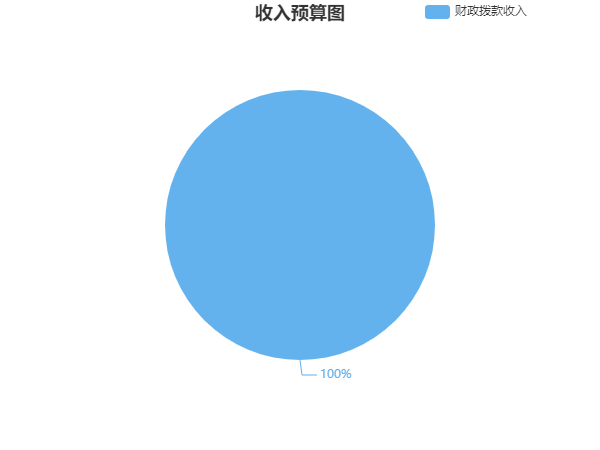 三、支出决算情况说明本年支出合计 1000.42 万元，其中：基本支出 626.95 万元， 占 62.67%。项目支出 373.47 万元，占 37.33%。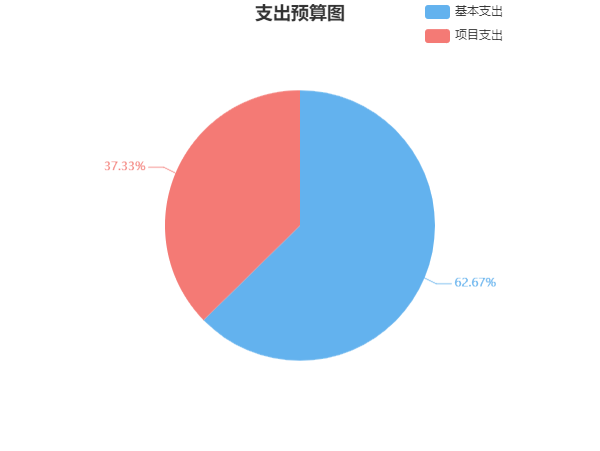 四、财政拨款收入支出决算总体情况说明2021 年度财政拨款收、支总计 1000.42 万元， 与上年相比， 增加65.14 万元， 上升 6.96%。主要是基本工资、津贴补贴等人员经费财政 拨款增加。五、一般公共预算财政拨款支出决算情况说明(一) 财政拨款支出决算总体情况2021 年 度 财 政 拨款 支 出 1000.42 万 元 ， 占 本 年 支 出 合 计 的100.00%， 与 上 年 相 比 ， 财 政 拨 款 支 出 增 加 211.06 万 元 ， 上 升 26.74%。主要是基本工资、津贴补贴等人员经费财政拨款增加。(二) 财政拨款支出决算结构情况2021 年度财政拨款支出 1000.42 万元，主要用于以下方面：一般公共服务支出(类) 0.80 万元， 占比 0.08%；公共安全支出(类) 1.00 万元， 占比 0.10%；社会保障和就业支出(类) 965.01 万元， 占比 96.46%；城乡社区支出(类)6.00 万元，占比 0.60%；住房保障支出(类) 27.11 万元， 占比 2.71%；灾害防治及应急管理支(类) 0.50 万元， 占比 0.05%。(三) 财政拨款支出决算具体情况2021 年度财政拨款支出年初预算数为 720.52 万元，支出决算数 为 1000.42 万元，完成年初预算的 138.85%，其中：1、一般公共服务支出(类)政府办公厅(室)及相关机构事务(款) 一般行政管理事务(项)。年初预算为 0 万元，支出决算为 0.5 万元，年初预算为 0 万元， 无法计算完成比率，决算数大于预算数的主要原因是：优秀调研报告 经费。2、一般公共服务支出(类)党委办公厅(室)及相关机构事务(款) 一般行政管理事务(项)。年初预算为 0 万元，支出决算为 0.3 万元，年初预算为 0 万元， 无法计算完成比率，决算数大于预算数的主要原因是：区党委信息先 进单位工作经费。     3、一般公共服务支出(类)人力资源事务(款)行政运行（人力资源事务）(项)。年初预算为 545.25 万元，支出决算为 0 万元，决算数小于预算数的主要原因是：预算将行政运行支出计入到一般公共服务(类)人力资源事务(款)中，决算将工资福利支出等计入到社会保障和就业支出(类)人力资源和社会保障管理事务(款)。一般公共服务支出(类)人力资源事务(款)  一般行政管理事务（人力资源事务）(项)。 年初预算为 57 万元，支出决算为 0 万元，决算数小于预算数的主要原因是：预算将部分项目支出计入到一般公共服务(类)人力资源事务(款)中，决算将其计入社会保障和就业支出(类)人力资源和社会保障管理事务(款)其他人力资源和社会保障管理事务支出(项)中。5、公共安全支出(类)公安(款)其他公安支出(项)。年初预算为 0 万元， 支出决算为 1 万元， 年初预算为 0 万元， 无 法计算完成比率，决算数大于预算数的主要原因是：综治维稳工作经 费。6、社会保障和就业支出(类) 人力资源和社会保障管理事务(款) 行政运行(项)。年初预算为 0 万元，支出决算为 502.74 万元，年初预算为 0 万 元，无法计算完成比率，决算数大于预算数的主要原因是：预算将行 政运行支出计入到一般公共服务(类)人力资源事务(款)中， 决算将工资福利支出等计入到社会保障和就业支出(类)人力资源和 社会保障管理事务(款)。7、社会保障和就业支出(类) 人力资源和社会保障管理事务(款) 一般行政管理事务(项)。年初预算为 0 万元，支出决算为 148.65 万元，年初预算为 0 万 元，无法计算完成比率，决算数大于预算数的主要原因是：2020 年度 考核嘉奖及记功奖励经费、此项目此项年初未列入预算，财政另行据 实下拨，以及考核手册购置经费等在此项中。8、社会保障和就业支出(类) 人力资源和社会保障管理事务(款) 信息化建设(项)。年初预算为 0 万元， 支出决算为 3 万元， 年初预算为 0 万元， 无 法计算完成比率，决算数大于预算数的主要原因是：工资软件维护经 费。9、社会保障和就业支出(类) 人力资源和社会保障管理事务(款) 博士后日常经费(项)。年初预算为 0 万元， 支出决算为 5 万元， 年初预算为 0 万元， 无 法计算完成比率，决算数大于预算数的主要原因是：2021 年省补助人力资源培养开发项目(专业技术类)经费。10、社会保障和就业支出(类) 人力资源和社会保障管理事务(款) 其他人力资源和社会保障管理事务支出(项)。年初预算为 0 万元，支出决算为 208.52 万元，年初预算为 0 万 元，无法计算完成比率，决算数大于预算数的主要原因是：为养老保险待遇核查“回头看”专项经费、选调招聘机关事业单位工作人员经费等。11、社会保障和就业支出(类) 行政事业单位养老支出(款) 行 政单位离退休(项)。年初预算为 85.69 万元， 支出决算为 92.22 万元， 完成年初预算 的 107.62%,决算数大于预算数主要原因是：部分预算列入一般公共服 务-人力资源事务-行政运行中。12、社会保障和就业支出(类) 行政事业单位养老支出(款) 机 关事业单位职业年金缴费支出(项)。年初预算为 0 万元， 支出决算为 4.89 万元， 年初预算为 0 万元， 无法计算完成比率，决算数大于预算数的主要原因是：调出人员职业 年金纪实。13、城乡社区支出(类) 其他城乡社区支出(款) 其他城乡社区 支出(项)。年初预算为 0 万元， 支出决算为 6 万元， 年初预算为 0 万元， 无 法计算完成比率，决算数大于预算数的主要原因是：2020 年度民生实 事工作、优化营商工作、“433”产业攻坚工作项目建设。14、住房保障支出(类) 住房改革支出(款) 住房公积金(项)。年初预算为 32.59 万元， 支出决算为 27.11 万元， 完成年初预算 的 83.19%,决算数小于预算数的主要原因是：决算部分列入了社会保 障和就业支出-人力资源和社会保障管理事务-行政运行中。15、灾害防治及应急管理支出(类) 应急管理事务(款) 一般行 政管理事务(项)。年初预算为 0 万元，支出决算为 0.5 万元，年初预算为 0 万元， 无法计算完成比率，决算数大于预算数的主要原因是：安全生产目标 管理考核。六、财政拨款基本支出决算情况说明2021 年度财政拨款基本支出 626.95 万元，其中：人员经费 569.75 万元， 占基本支出的 90.88%，主要包括：基本工资、津贴补贴、奖金、 伙食补助费、机关事业单位基本养老保险缴费、职业年金缴费、职工 基本医疗保险缴费、其他社会保障缴费、住房公积金、退休费、抚恤 金、生活补助、救济费、奖励金、其他对个人和家庭的补助；公用经 费 57.20 万元， 占基本支出的 9.12%，主要包括：办公费、印刷费、 咨询费、水费、电费、邮电费、物业管理费、差旅费、维修(护) 费、 会议费、培训费、公务接待费、劳务费、委托业务费、工会经费、福 利费、公务用车运行维护费、其他商品和服务支出。七、一般公共预算财政拨款三公经费支出决算情况说明(一)  “三公”经费财政拨款支出决算总体情况说明三公”经费财政拨款支出预算为0.00万元，支出决算为0.00万元，决算与预算持平（由于“三公”经费财政拨款支出预算、决算均为0，无法计算百分比），其中：因公出国（境）费支出预算为0.00万元，支出决算为0.00万元，与本年预算数相同，与上年决算数相同，主要原因是无此项支出。公务接待费支出预算为0.00万元，支出决算为0.00万元，与本年预算数相同，与上年决算数相同，主要原因是无此项支出。公务用车购置费及运行维护费支出预算为0.00万元，支出决算为0.00万元，与本年预算数相同，与上年决算数相同，主要原因是无此项支出。(二)“三公”经费财政拨款支出决算具体情况说明2021年度“三公”经费财政拨款支出决算中，公务接待费支出决算0.00万元，因公出国（境）费支出决算0.00万元，公务用车购置费及运行维护费支出决算0.00万元。（由于“三公”经费财政拨款支出预算、决算均为0，无法计算百分比）具体情况如下：1、因公出国(境)费支出决算为 0.00 万元，全年安排因公出国(境) 团组 0 个，累计团组 0 人次，主要是本年无因公出国(境)费支出。2、公务接待费支出决算为 0.00 万元， 全年共接待来访团组 0 个， 来宾 0 人次，主要是本年无公务接待费支出。3、公务用车购置费及运行维护费支出决算为 0.00 万元，其中： 公务用车购置费 0.00 万元，长沙市开福区人力资源和社会保障局更新 公务用车 0 辆。公务用车运行维护费 0.00 万元， 主要是本年无公务用 车购置费及运行维护费支出， 截止 2021 年 12 月 31 日，我单位开支财 政拨款的公务用车保有量为 0 辆。主要是本年无务用车购置费及运行维护费支出。八、政府性基金预算收入支出决算情况2021 年度未发生政府性基金预算财政拨款收支。九、国有资本经营预算财政拨款支出情况2021 年度未发生国有资本经营预算财政拨款收支。十、机关运行经费支出说明本单位 2021 年机关运行经费支出 57.2 万元，年初预算数 43.31 万元，比年初预算增加 13.89 万元，增加 32.07%，主要原因是：新增 了人员，相应的经费支出有所增加。十一、一般性支出情况说明2021 年本部门开支会议费 0 万元；开支培训费 0.65 万元，用于 人事专干培训，人数 82 人，内容为开福区 2020 年机关事业单位人事 专干培训班； 未举办节庆、晚会、论坛、赛事活动。十二、政府采购支出说明本部门2021年度政府采购支出总额25.93万元，其中：政府采购货物支出7.93万元、政府采购工程支出0万元、政府采购服务支出18万元。授予中小企业合同金额7.93万元，占政府采购支出总额的30.58%，其中：授予小微企业合同金额7.93万元，占政府采购支出总额的30.58%；货物采购授予中小企业合同金额占货物支出金额的100%，工程采购授予中小企业合同金额占工程支出金额的百分比无法计算，服务采购授予中小企业合同金额占服务支出金额的0%。十三、国有资产占用情况说明截至 2021 年 12 月 31 日，本部门共有公务用车 0 辆，其中，主 要领导干部用车 0 辆、机要通信用车0 辆、应急保障用车0 辆、执法 执勤用车 0 辆、特种专业技术用车0 辆、其他按照规定配备的公务用车 0 辆；单位价值 50 万元以上通用设备 0 台(套) ，单位价值 100 万 元以上专用设备 0 台(套)。十四、预算绩效评价工作开展情况本部门预算绩效管理开展情况、绩效目标和绩效评价报告等见附 件。第四部分名词解释1．财政拨款收入：指单位本年度从同级财政部门取得的各类财政 拨款。2．机关运行经费：指行政单位(含参照公务员法管理的事业单位) 使用一般公共预算安排的基本支出中的公用经费支出，包括办公及印刷 费、邮电费、差旅费、会议费、福利费、日常维修费、专用材料及一般 设备购置费、办公用房水电费、办公用房取暖费、办公用房物业管理费、 公务用车运行维护费及其他费用。3．事业收入：指事业单位开展专业业务活动及其辅助活动取得的 收入，事业单位收到的财政专户实际核拨的教育收费等资金在此反映。4．经营收入：指事业单位在专业业务活动及其辅助活动之外开展 非独立核算经营活动取得的收入。5．附属单位上缴收入：指事业单位附属独立核算单位按照有关规 定上缴的收入。6．其他收入：指单位取得的除上述“财政拨款收入” 、“事业收 入”、“经营收入”等以外的各项收入。7．使用非财政拨款结余：指事业单位使用非财政拨款结余(原事 业基金)弥补当年收支差额的数额。8．年初结转和结余：指单位上年结转本年使用的基本支出结转、 项目支出结转和结余和经营结余。9．结余分配：指事业单位按规定对非财政拨款结余资金提取的专 用基金、缴纳的所得税和转入非财政拨款结余等。10．年末结转和结余资金：指本年度或以前年度预算安排、因客观 条件发生变化无法按原计划实施，需要延迟到以后年度按有关规定继续 使用的资金。11．基本支出：指为保障机构正常运转、完成日常工作任务而发生 的支出，包括人员经费和公用经费。12．项目支出：指在为完成特定的工作任务和事业发展目标所发生 的支出。13．上缴上级支出：指事业单位按照财政部门和主管部门的规定上 缴上级单位的支出。14．经营支出：指事业单位在专业业务活动及其辅助活动之外开展 非独立核算经营活动发生的支出。15．对附属单位补助支出：指事业单位用财政拨款收入之外的收入 对附属单位补助发生的支出。16．“三公”经费：指单位用一般公共预算财政拨款安排的因公出 国(境) 费、公务用车购置及运行维护费和公务接待费。其中，因公出 国(境) 费反映单位公务出国(境) 的国际旅费、国外城市间交通费、 住宿费、伙食费、培训费、公杂费等支出；公务用车购置及运行维护费 反映单位公务用车购置支出(含车辆购置税、牌照费) 以及按规定保留 的公务用车燃料费、维修费、过路过桥费、保险费、安全奖励费用等支 出；公务接待费反映单位按规定开支的各类公务接待(含外宾接待) 费 用。17．上级补助收入：指事业单位从主管部门和上级单位取得的非财政补助收入。第五部分附件收入收入收入支出支出支出项目行次金额项目行次金额栏次1栏次2一、一般公共预算财政拨款收入1979.76一、一般公共服务支出320.80二、政府性基金预算财政拨款收入2二、外交支出33三、国有资本经营预算财政拨款收入3三、国防支出34四、上级补助收入4四、公共安全支出351.00五、事业收入5五、教育支出36六、经营收入6六、科学技术支出37七、附属单位上缴收入7七、文化旅游体育与传媒支出38八、其他收入8八、社会保障和就业支出39965.019九、卫生健康支出4010十、节能环保支出4111十一、城乡社区支出426.0012十二、农林水支出4313十三、交通运输支出4414十四、资源勘探工业信息等支出4515十五、商业服务业等支出4616十六、金融支出4717十七、援助其他地区支出4818十八、 自然资源海洋气象等支出4919十九、住房保障支出5027.1120二十、粮油物资储备支出5121二十一、国有资本经营预算支出5222二十二、灾害防治及应急管理支出530.5023二十三、其他支出5424二十四、债务还本支出55收入收入收入支出支出支出项目行次金额项目行次金额栏次1栏次225二十五、债务付息支出5626二十六、抗疫特别国债安排的支出57本年收入合计27979.76本年支出合计581,000.42使用非财政拨款结余28结余分配59年初结转和结余2920.66年末结转和结余603061总计311,000.42总计621,000.42项目项目本年收入合计财政拨款收入上级补助收入事业收入经营收入附属单位上缴 收入其他收入功能分类科目编码科目名称本年收入合计财政拨款收入上级补助收入事业收入经营收入附属单位上缴 收入其他收入栏次栏次1234567合计979.76979.76201一般公共服务支出0.800.8020103政府办公厅 (室) 及相关机构事务0.500.502010302一般行政管理事务0.500.5020131党委办公厅 (室) 及相关机构事务0.300.302013102一般行政管理事务0.300.30204公共安全支出1.001.0020402公安1.001.002040299其他公安支出1.001.00208社会保障和就业支出944.35944.3520801人力资源和社会保障管理事务847.24847.242080101行政运行489.13489.132080102一般行政管理事务148.60148.602080108信息化建设3.003.002080115博士后日常经费5.005.00项目项目本年收入合计财政拨款收入上级补助收入事业收入经营收入附属单位上缴 收入其他收入功能分类科目编码科目名称本年收入合计财政拨款收入上级补助收入事业收入经营收入附属单位上缴 收入其他收入栏次栏次12345672080199其他人力资源和社会保障管理事务支出201.52201.5220805行政事业单位养老支出97.1097.102080501行政单位离退休92.2292.222080506机关事业单位职业年金缴费支出4.894.89212城乡社区支出6.006.0021299其他城乡社区支出6.006.002129999其他城乡社区支出6.006.00221住房保障支出27.1127.1122102住房改革支出27.1127.112210201住房公积金27.1127.11224灾害防治及应急管理支出0.500.5022401应急管理事务0.500.502240102一般行政管理事务0.500.50项目项目本年支出合计基本支出项目支出上缴上级支出经营支出对附属单位补 助支出功能分类 科目编码科目名称本年支出合计基本支出项目支出上缴上级支出经营支出对附属单位补 助支出栏次栏次123456合计1,000.42626.95373.47201一般公共服务支出0.800.8020103政府办公厅 (室) 及相关机构事务0.500.502010302一般行政管理事务0.500.5020131党委办公厅 (室) 及相关机构事务0.300.302013102一般行政管理事务0.300.30204公共安全支出1.001.0020402公安1.001.002040299其他公安支出1.001.00208社会保障和就业支出965.01599.84365.1720801人力资源和社会保障管理事务867.90502.74365.172080101行政运行502.74502.742080102一般行政管理事务148.65148.652080108信息化建设3.003.002080115博士后日常经费5.005.00项目项目本年支出合计基本支出项目支出上缴上级支出经营支出对附属单位补 助支出功能分类 科目编码科目名称本年支出合计基本支出项目支出上缴上级支出经营支出对附属单位补 助支出栏次栏次1234562080199其他人力资源和社会保障管理事务支出208.52208.5220805行政事业单位养老支出97.1097.102080501行政单位离退休92.2292.222080506机关事业单位职业年金缴费支出4.894.89212城乡社区支出6.006.0021299其他城乡社区支出6.006.002129999其他城乡社区支出6.006.00221住房保障支出27.1127.1122102住房改革支出27.1127.112210201住房公积金27.1127.11224灾害防治及应急管理支出0.500.5022401应急管理事务0.500.502240102一般行政管理事务0.500.50收     入收     入收     入支      出支      出支      出支      出支      出支      出项目行次金额项目行次合计一般公共预算 财政拨款政府性基金预 算财政拨款国有资本经营 预算财政拨款栏次1栏次2345一、一般公共预算财政拨款1979.76一、一般公共服务支出330.800.80二、政府性基金预算财政拨款2二、外交支出34三、国有资本经营财政拨款3三、国防支出354四、公共安全支出361.001.005五、教育支出376六、科学技术支出387七、文化旅游体育与传媒支出398八、社会保障和就业支出40965.01965.019九、卫生健康支出4110十、节能环保支出4211十一、城乡社区支出436.006.0012十二、农林水支出4413十三、交通运输支出4514十四、资源勘探工业信息等支出4615十五、商业服务业等支出4716十六、金融支出4817十七、援助其他地区支出4918十八、 自然资源海洋气象等支出5019十九、住房保障支出5127.1127.1120二十、粮油物资储备支出5221二十一、国有资本经营预算支出5322二十二、灾害防治及应急管理支出540.500.5023二十三、其他支出5524二十四、债务还本支出56收     入收     入收     入支      出支      出支      出支      出支      出支      出项目行次金额项目行次合计一般公共预算 财政拨款政府性基金预 算财政拨款国有资本经营 预算财政拨款栏次1栏次234525二十五、债务付息支出5726二十六、抗疫特别国债安排的支出58本年收入合计27979.76本年支出合计591,000.421,000.42年初财政拨款结转和结余2820.66年末财政拨款结转和结余60一般公共预算财政拨款2920.6661政府性基金预算财政拨款3062国有资本经营预算财政拨款3163总计321,000.42总计641,000.421,000.42项目项目本年支出本年支出本年支出功能分类科目 编码科目名称小计基本支出项目支出栏次栏次123合计1,000.42626.95373.47201一般公共服务支出0.800.8020103政府办公厅 (室) 及相关机构事务0.500.502010302一般行政管理事务0.500.5020131党委办公厅 (室) 及相关机构事务0.300.302013102一般行政管理事务0.300.30204公共安全支出1.001.0020402公安1.001.002040299其他公安支出1.001.00208社会保障和就业支出965.01599.84365.1720801人力资源和社会保障管理事务867.90502.74365.172080101行政运行502.74502.742080102一般行政管理事务148.65148.652080108信息化建设3.003.002080115博士后日常经费5.005.00项目项目本年支出本年支出本年支出功能分类科目 编码科目名称小计基本支出项目支出栏次栏次1232080199其他人力资源和社会保障管理事务支出208.52208.5220805行政事业单位养老支出97.1097.102080501行政单位离退休92.2292.222080506机关事业单位职业年金缴费支出4.894.89212城乡社区支出6.006.0021299其他城乡社区支出6.006.002129999其他城乡社区支出6.006.00221住房保障支出27.1127.1122102住房改革支出27.1127.112210201住房公积金27.1127.11224灾害防治及应急管理支出0.500.5022401应急管理事务0.500.502240102一般行政管理事务0.500.50人员经费人员经费人员经费公用经费公用经费公用经费公用经费公用经费公用经费科目编 码科目名称决算数科目编 码科目名称决算数科目编 码科目名称决算数301工资福利支出477.53302商品和服务支出56.80307债务利息及费用支出30101基本工资55.9830201办公费2.2830701国内债务付息30102津贴补贴49.1730202印刷费2.0230702国外债务付息30103奖金205.9530203咨询费7.00310资本性支出0.4030106伙食补助费30204手续费31001房屋建筑物购建30107绩效工资30205水费31002办公设备购置0.4030108机关事业单位基本养老保险缴 费17.9630206电费31003专用设备购置30109职业年金缴费11.7130207邮电费0.8331005基础设施建设30110职工基本医疗保险缴费17.6230208取暖费31006大型修缮30111公务员医疗补助缴费30209物业管理费31007信息网络及软件购置更新30112其他社会保障缴费0.9530211差旅费31008物资储备30113住房公积金29.6830212因公出国 (境) 费用31009土地补偿30114医疗费30213维修 (护) 费1.0031010安置补助30199其他工资福利支出88.5030214租赁费31011地上附着物和青苗补偿303对个人和家庭的补助92.2230215会议费31012拆迁补偿30301离休费30216培训费31013公务用车购置30302退休费45.4230217公务接待费31019其他交通工具购置30303退职 (役) 费30218专用材料费31021文物和陈列品购置30304抚恤金30224被装购置费31022无形资产购置30305生活补助30225专用燃料费31099其他资本性支出30306救济费30226劳务费0.30399其他支出30307医疗费补助30227委托业务费39906赠与30308助学金30228工会经费7.1339907国家赔偿费用支出30309奖励金0.8530229福利费39908对民间非营利组织和群众性自 治组织补贴人员经费人员经费人员经费公用经费公用经费公用经费公用经费公用经费公用经费科目编 码科目名称决算数科目编 码科目名称决算数科目编 码科目名称决算数30310个人农业生产补贴30231公务用车运行维护费39999其他支出30311代缴社会保险费30239其他交通费用11.7630399其他对个人和家庭的补助45.9530240税金及附加费用30299其他商品和服务支出24.48人员经费合计569.75公用经费合计57.20预算数预算数预算数预算数预算数预算数决算数决算数决算数决算数决算数决算数合计因公出国 ( 境) 费公务用车购置及运行费公务用车购置及运行费公务用车购置及运行费公务接待费合计因公出国 ( 境) 费公务用车购置及运行费公务用车购置及运行费公务用车购置及运行费公务接待费合计因公出国 ( 境) 费小计公务用车购 置费公务用车运 行费公务接待费合计因公出国 ( 境) 费小计公务用车购 置费公务用车运 行费公务接待费123456789101112项目项目年初结转和结余本年收入本年支出本年支出本年支出年末结转和结余功能分类 科目编码科目名称年初结转和结余本年收入小计基本支出项目支出年末结转和结余栏次栏次123456合计项目项目本年支出本年支出本年支出功能分类科 目编码科目名称合计基本支出项目支出栏次栏次123合计